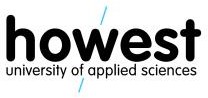 Certificate attesting access to university in the country where the diploma was awarded, for the purpose of access to a Bachelor programme at Howest University of Applied SciencesI, the undersigned,Prof. / Dr. / Mr. / Mrs. (name): …………………………………………………………………………………………………Title / Function: ………………………………………………………………………………………………………………….at □ Ministry of Education* / □ Local department of education* / □ University  / □ Embassy*Name + Address: ……………………………………………………………………………………………………………….E-mail: ……………………………………………………………………………………………………………………………hereby declare that the diploma awarded to:Name: ……………………………………………………………………………………………………………………………Nationality: ……………………………………………………… Date of birth (dd/mm/yy): …………………………..Address: …………………………………………………………………………………………………………………………Title of the diploma awarded: …………………………………………………………………...........................................…………………………………………………………………………………………………………………………………….E-mail: ……………………………………………………………………………………………………………………………by the following institute of □ secondary education / □ higher education outside university:Name + Address: ……………………………………………………………………………………………………………….…………………………………………………………………………………………………………………………………….gives access to university studies in the country where the diploma was awarded.Date: …………………………	Signature: ……………………………………	Seal: …………………………*of the country in which the diploma was awarded